ROPS-II.052.2.20.2019                                                          	   Kielce, dnia 09.10.2019 r.ZAPYTANIE OFERTOWEUsługa organizacji i przeprowadzenia rehabilitacji domowej  w ramach projektów socjalnych w związku z realizacją  projektu partnerskiego pn. „Liderzy kooperacji”.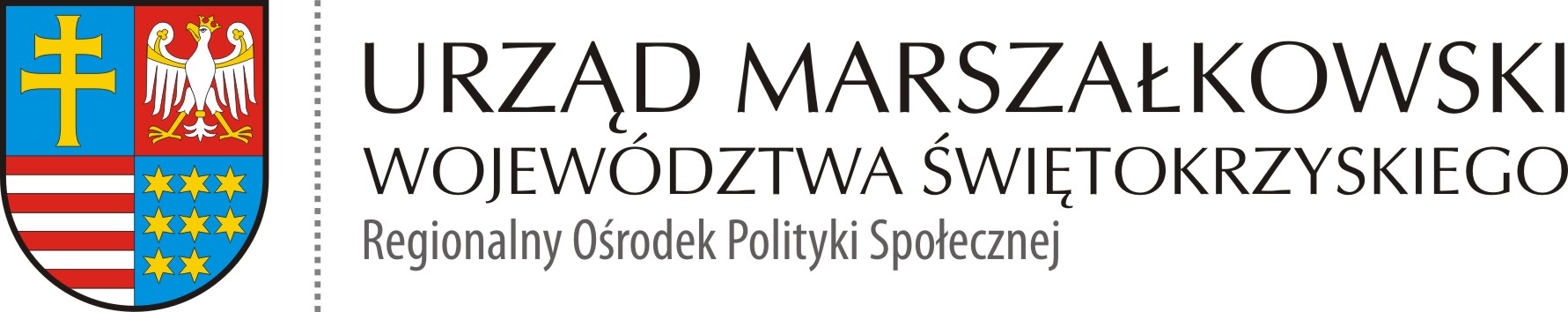 ZAMAWIAJĄCYWojewództwo Świętokrzyskie – Urząd Marszałkowski Województwa ŚwiętokrzyskiegoAl. IX Wieków Kielc 3, 25-516 KielceNIP 9591506120Regon 291009337Kod zamówienia CPV: 85000000-9 Z uwagi na fakt, że szacunkowa wartość zamówienia nie przekracza wartości 30 000,00 EUR, postępowanie prowadzone jest bez stosowania przepisów ustawy z dnia 29 stycznia 2004r. Prawo zamówień publicznych zgodnie z art. 4 pkt. 8 tej ustawy (tj. Dz. U. z 2018 r., poz. 1986 z późn.zm.).MIJESCE I TERMIN SKŁADANIA OFERTOfertę należy przesłać w formie skanu za pomocą poczty elektronicznej na adres mailowy:marzena.bulinska@sejmik.kielce.pl lub/i za pośrednictwem elektronicznej skrzynki podawczej Urzędu Marszałkowskiego Województwa Świętokrzyskiego na platformie ePUAP: /3h680wewfh/skrytkaW temacie wiadomości należy wpisać: Usługa organizacji i przeprowadzenia rehabilitacji domowej  w ramach projektu socjalnego Oferty należy składać do dnia 19.10.2020r. do godz. 10.00Liczy się data i godzina wpływu oferty do Zamawiającego. Oferty złożone po terminie nie będą rozpatrywane. 3)	 Opis sposobu przygotowania oferty: a) Ofertę należy sporządzić w języku polskim. b) Każdy Wykonawca ma prawo złożyć tylko jedną ofertę dla każdej części zamówienia.c) Oferta musi być podpisana przez osobę/y upoważnioną/e do reprezentacji Wykonawcy lub posiadającą/e odpowiednie pełnomocnictwo do dokonania niniejszej czynności prawnej udzielone prze osobę/y upoważnioną/e do reprezentacji Wykonawcy. d) Wszelkie miejsca w ofercie, w których Wykonawca naniósł poprawki lub zmiany wpisywanej przez siebie treści, powinny być parafowane przez osobę/y uprawnioną/e do reprezentacji. e) Zaleca się ponumerowanie stron oferty w sposób uniemożliwiający przypadkowe zdekompletowanie. f) Wykonawca ponosi wszelkie koszty związane z przygotowaniem i złożeniem oferty. g) Ofertę należy sporządzić na formularzu ofertowym według wzoru stanowiącego Załącznik nr 1 do niniejszego zapytania ofertowego. W przygotowanej ofercie należy wskazać cenę netto i cenę brutto. Wykonawca uwzględni w cenie wszelkie koszty realizacji przedmiotu zamówienia. Zaoferowana przez Wykonawcę cena powinna uwzględniać wykonanie wszystkich prac i czynności niezbędnych do prawidłowego wykonania przedmiotu zamówienia wraz z uwzględnieniem wszelkich kosztów związanych z jego realizacją, świadczonego na warunkach określonych w ofercie Wykonawcy, plus podatek VAT (jeśli dotyczy) naliczony zgodnie z obowiązującymi przepisami na dzień składania oferty. h) Oferta musi zostać przesłana w formie wskazanej przez Zamawiającego w pkt. I ppkt 1 niniejszego Zapytania ofertowego.i) Zamawiający nie dopuszcza składania ofert częściowych.j) Kompletna oferta powinna zawierać: dane dotyczące Wykonawcy (pełna nazwa Wykonawcy, adres, telefon, adres poczty elektronicznej); wypełniony załącznik do niniejszego zapytania (formularz ofertowy);inne dokumenty (np. pełnomocnictwo dla osoby reprezentującej Wykonawcę).Wykonawca może zwrócić się do Zamawiającego o wyjaśnienie treści specyfikacji istotnych treści zamówienia. Zamawiający jest zobowiązany udzielić wyjaśnień niezwłocznie. Zamawiający informuje, że pytania do zapytania ofertowego można składać nie później niż na 3 dni przed terminem składania ofert. Jeżeli wniosek o wyjaśnienie wpłynie po upływie terminu lub dotyczy udzielonych wyjaśnień, Zamawiający może udzielić wyjaśnień lub pozostawić wniosek bez rozpoznania.W uzasadnionych przypadkach Zamawiający może przed upływem składania ofert zmienić treść specyfikacji. Dokonaną zmianę specyfikacji Zamawiający zamieści niezwłocznie na stronie BIP Urzędu Marszałkowskiego Województwa Świętokrzyskiego.Wykonawca może zmienić lub wycofać złożoną ofertę pod warunkiem, że Zamawiający otrzyma powiadomienie o zmianie lub o wycofaniu oferty przed terminem składania ofert, określonym w pkt II ppkt 3 niniejszego rozdziału.Powiadomienie o zmianie lub o wycofaniu oferty musi być przesłane w formie skanu za pomocą poczty elektronicznej na adres e-mail: marzena.bulinska@sejmik.kielce.pllub za pośrednictwem elektronicznej skrzynki podawczej Urzędu Marszałkowskiego Województwa Świętokrzyskiego na platformie ePUAP: /3h680wewfh/skrytkaW temacie wiadomości należy wpisać ZMIANA lub WYCOFANIE oferty „Usługa organizacji i przeprowadzenia rehabilitacji domowej  w ramach projektu socjalnego”. II.	SZCZEGÓŁOWY OPIS PRZEDMIOTU ZAMÓWIENIAINFORMACJE O PRZEDMIOCIE ZAMÓWIENIAPrzedmiotem zamówienia jest usługa organizacji i przeprowadzenia rehabilitacji domowej  w ramach projektu socjalnego gmin: Łopuszno, Łoniów, Bogoria  w związku z realizacją  projektu partnerskiego pn. „Liderzy kooperacji”. w ramach  Programu Operacyjnego Wiedza Edukacja Rozwój - Działanie 2.5 "Skuteczna pomoc społeczna" - "Wypracowanie  i wdrożenie modeli kooperacji pomiędzy instytucjami pomocy społecznej i integracji społecznej a podmiotami innych polityk sektorowych m.in. pomocy społecznej, edukacji, zdrowia, sądownictwa i policji".Projekt jest realizowany w okresie od 01.04.2018 r. do 30.06.2021 r.	Celem głównym projektu pn.: „Liderzy kooperacji" jest wypracowanie i wdrożenie modelu kooperacji pomiędzy instytucjami pomocy i integracji społecznej, a podmiotami innych polityk sektorowych istotnych z punktu widzenia włączenia społecznego i zwalczania ubóstwa dla gmin wiejskich na obszarze makroregionu tj. województw lubelskiego, mazowieckiego, podkarpackiego, podlaskiego i świętokrzyskiego.  Realizacja celu projektu wpłynie na: włączenie zasobów różnych sektorów tj. edukacji, ochrony zdrowia, policji, wymiaru sprawiedliwości, kultury, sportu i rekreacji w kompleksowe wsparcie osób, rodzin pozostających w trudnej życiowej sytuacji, wzrost wiedzy i umiejętności podmiotów pomocowych i sektorowych w zakresie efektywnej kooperacji, wzmocnienie potencjału instytucji działających na rzecz włączenia społecznego, profesjonalizację działań pomocowych i współpracy poprzez systemową kooperację, opracowanie instrumentu zapewniającego wielowymiarowe, systemowe wsparcie osób, rodzin pozostających w trudnej życiowej sytuacji w wypełnianiu ról i aktywności w lokalnych społecznościach, aktywizację społeczną i stworzenie możliwości usamodzielnienia osób i rodzin. Cel zostanie osiągnięty poprzez opracowanie oraz pilotażowe wdrożenie modelu kooperacji pomiędzy instytucjami pomocy i integracji społecznej, a podmiotami innych polityk sektorowych dla gmin wiejskich. Projekt przyczyni się do: doskonalenia kooperacji międzyinstytucjonalnej pomiędzy instytucjami pomocy i integracji społecznej, a podmiotami innych polityk sektorowych, wypracowania wielopłaszczyznowego modelu postępowania w procesie aktywizacji społecznej osób, rodzin pozostających w trudnej życiowej sytuacji.Usługa w ramach projektu socjalnego będzie świadczona na rzecz osób, rodzin, grup i ich otoczenia oraz społeczności lokalnej w ramach projektów socjalnych opracowanych przez Partnerskie Zespoły Kooperacji (PZK) w gminach: Łopuszno/powiat kielecki, Łoniów/powiat sandomierski, Bogoria/powiat staszowski biorących udział w Projekcie. Celem realizacji projektów socjalnych jest zapewnienie dostępu do niezbędnych usług oraz dostaw rodzinom/osobom/grupom korzystającym z pomocy społecznej na terenie gminy testującej Projekt. Odbiorcami projektu będą m.in. osoby/rodziny, grupy, ich otoczenie, społeczność lokalna wybrane przez animatora i PZK do testowania. Wsparciem mogą być objęci również członkowie PZK.ZAMÓWIENIE PODZIELONE JEST NA TRZY CZĘŚCI:Część I - Usługa organizacji i przeprowadzenia rehabilitacji domowej – gmina Łopuszno/powiat kieleckiCzęść II - Usługa organizacji i przeprowadzenia rehabilitacji domowej – gmina Łoniów/powiat sandomierskiCzęść III - Usługa organizacji i przeprowadzenia rehabilitacji domowej – gmina Bogoria/powiat staszowskiKażdy Wykonawca może złożyć tylko jedną ofertę na każdą część postępowania.Z wybranym Wykonawcą zostanie zawarta umowa cywilnoprawnaTERMIN I MIEJSCE REALIZACJI ZAMÓWIENIATermin realizacji zamówienia – od dnia zawarcia umowy do połowy grudnia 2020 r. (termin realizacji usługi może ulec zmianie). Szczegółowe terminy realizacji usługi zostaną uzgodnione z wybranym do realizacji zamówienia Wykonawcą.Część I - Usługa organizacji i przeprowadzenia rehabilitacji domowej – gmina Łopuszno/powiat kieleckiorganizacja rehabilitacji domowej (zajęcia rehabilitacyjno – usprawniające) prowadzonej przez fizjoterapeutę dla 6 osób (rodziny z problemami zdrowotnymi, osoby niepełnosprawne) - mieszkańców gminy Łopuszno objętych pilotażowym wdrażaniem/testowaniem Modelu Kooperacji; przed rozpoczęciem rehabilitacji zostanie przedstawione aktualne skierowanie na zabiegi fizjoterapeutyczne w warunkach domowych; termin realizacji usługi: do 16.12.2020 r. (termin realizacji może ulec zmianie)usługa powinna zostać wykonana przez fizjoterapeutę spełniającego następujące warunki:wykształcenie wyższe na kierunku fizjoterapia,posiada wykształcenie uprawniające do samodzielnego wykonywania świadczeń zdrowotnych określonych w art. 4 ust. 2 ustawy z dnia 25 września 2015 r. o zawodzie fizjoterapeuty (Dz.U. 2015 r. poz. 1994 z późn. zm.), posiada minimum 2 letnie doświadczenie zawodowe w zawodzie fizjoterapeuty,posiada aktualne prawo wykonywania zawodu fizjoterapeuty PWZF (wskazany do wykonywania usługi fizjoterapeuta jest zobowiązany przedłożyć Zamawiającemu dokumenty potwierdzające prawo wykonywania zawodu – zaświadczenie lub inny dokument z Krajowej Izby Fizjoterapeutów z siedzibą w Warszawie), spełnia wymagania określone w ustawie z dnia 25 września 2015 roku o zawodzie fizjoterapeuty (Dz.U. 2015 r. poz. 1994 z późn. zm.);miejsce świadczenia usługi: w miejscu zamieszkania osoby wymagającej wsparcia (teren gminy Łopuszno);łączna liczba godzin świadczenia usługi 120 godzin zegarowych (średnio 20 godzin zegarowych na jedną osobę, czas trwania jednych zajęć: 1 godzina zegarowa = 60 minut);Wykonawca zapewni wszelkie przyrządy niezbędne do wykonania usługi,usługa realizowana będzie w dni robocze oraz w sobotę (z wyłączeniem niedziel).Zamawiający zastrzega, że koszty wyżywienia, dojazdu i ewentualnego noclegu fizjoterapeuty pokrywa Wykonawca.Czas dojazdu nie będzie wliczany w godziny prowadzenia zajęć rehabilitacyjno - usprawniających. Wykonawcy należne będzie wynagrodzenie jedynie za czas faktycznego świadczenia usługi.WYMAGANE udokumentowanie wykonania usługi: miesięczna karta pracy sporządzona dla każdej osoby objętej wsparciem, protokół zdawczo – odbiorczy, harmonogram zaplanowanych usług.Oczekiwane efekty: polepszenie stanu zdrowia, poprawa ogólnego stanu zdrowia uczestników zajęć, poprawa kondycji fizycznej i psychicznej.WYMAGANE zachowanie wszelkich środków bezpieczeństwa zgodnie z obowiązującymi przepisami i zaleceniami Ministerstwa Zdrowia.Część II - Usługa organizacji i przeprowadzenia rehabilitacji domowej – gmina Łoniów/powiat sandomierskiorganizacja zajęć rehabilitacyjnych dla dwójki niepełnosprawnych dzieci z gminy Łoniów objętych pilotażowym wdrażaniem/testowaniem Modelu Kooperacji - przed rozpoczęciem rehabilitacji zostanie przedstawione aktualne skierowanie na zabiegi fizjoterapeutyczne w warunkach domowych,  termin realizacji usługi: do 16.12.2020 r. (termin realizacji może ulec zmianie)usługa powinna zostać wykonana przez fizjoterapeutę spełniającego następujące warunki:wykształcenie wyższe na kierunku fizjoterapia,posiada wykształcenie uprawniające do samodzielnego wykonywania świadczeń zdrowotnych określonych w art. 4 ust. 2 ustawy z dnia 25 września 2015 r. o zawodzie fizjoterapeuty (Dz.U. 2015 r. poz. 1994 z późn. zm.), posiada minimum 2 letnie doświadczenie zawodowe w zawodzie fizjoterapeuty,posiada aktualne prawo wykonywania zawodu fizjoterapeuty PWZF (wskazany do wykonywania usługi fizjoterapeuta jest zobowiązany przedłożyć Zamawiającemu dokumenty potwierdzające prawo wykonywania zawodu – zaświadczenie lub inny dokument z Krajowej Izby Fizjoterapeutów z siedzibą w Warszawie), spełnia wymagania określone w ustawie z dnia 25 września 2015 roku o zawodzie fizjoterapeuty (Dz.U. 2015 r. poz. 1994 z późn. zm.);miejsce świadczenia usługi: gmina Łoniów – w miejscu zamieszkania osób objętych rehabilitacją,usługę zaplanowano na 30 godzin zegarowych (średnio 15 godzin zegarowych na jedną osobę, czas trwania jednych zajęć 1 godzina zegarowa = 60 minut) Wykonawca zapewni wszelkie przyrządy niezbędne do wykonania usługi,usługa realizowana będzie w dni robocze oraz w sobotę (z wyłączeniem niedziel).Zamawiający zastrzega, że koszty wyżywienia, dojazdu i ewentualnego noclegu fizjoterapeuty pokrywa Wykonawca.Czas dojazdu nie będzie wliczany w godziny prowadzenia zajęć rehabilitacyjnych. Wykonawcy należne będzie wynagrodzenie jedynie za czas faktycznego świadczenia usługi.WYMAGANE udokumentowanie wykonania usługi: miesięczna  karta pracy sporządzona dla każdej osoby/rodziny objętej wsparciem, protokół zdawczo – odbiorczy, harmonogram zaplanowanych usług.Oczekiwane efekty: polepszenie stanu zdrowia osób objętych rehabilitacją.WYMAGANE zachowanie wszelkich środków bezpieczeństwa zgodnie z obowiązującymi przepisami i zaleceniami Ministerstwa Zdrowia.Część III - Usługa organizacji i przeprowadzenia rehabilitacji domowej – gmina Bogoria/powiat staszowskiorganizacja zajęć rehabilitacyjnych (zajęć rehabilitacyjno – usprawniających) dla 7 osób z gminy Bogoria objętych pilotażowym wdrażaniem/testowaniem Modelu Kooperacji - przed rozpoczęciem rehabilitacji zostanie przedstawione aktualne skierowanie na zabiegi fizjoterapeutyczne w warunkach domowych,  termin realizacji usługi: do 16.12.2020 r. (termin realizacji może ulec zmianie)usługa powinna zostać wykonana przez fizjoterapeutę spełniającego następujące warunki:wykształcenie wyższe na kierunku fizjoterapia,posiada wykształcenie uprawniające do samodzielnego wykonywania świadczeń zdrowotnych określonych w art. 4 ust. 2 ustawy z dnia 25 września 2015 r. o zawodzie fizjoterapeuty (Dz.U. 2015 r. poz. 1994 z późn. zm.), posiada minimum 2 letnie doświadczenie zawodowe w zawodzie fizjoterapeuty,posiada aktualne prawo wykonywania zawodu fizjoterapeuty PWZF (wskazany do wykonywania usługi fizjoterapeuta jest zobowiązany przedłożyć Zamawiającemu dokumenty potwierdzające prawo wykonywania zawodu – zaświadczenie lub inny dokument z Krajowej Izby Fizjoterapeutów z siedzibą w Warszawie), spełnia wymagania określone w ustawie z dnia 25 września 2015 roku o zawodzie fizjoterapeuty (Dz.U. 2015 r. poz. 1994 z późn. zm.);miejsce świadczenia usługi: gmina Bogoria – w miejscu zamieszkania osób objętych rehabilitacją,usługę zaplanowano na 56 godzin zegarowych (średnio 8 godzin zegarowych na jedną osobę, czas trwania jednych zajęć 1 godzina zegarowa = 60 minut) Wykonawca zapewni wszelkie przyrządy niezbędne do wykonania usługi,usługa realizowana będzie w dni robocze oraz w sobotę (z wyłączeniem niedziel).Zamawiający zastrzega, że koszty wyżywienia, dojazdu i ewentualnego noclegu fizjoterapeuty pokrywa Wykonawca.Czas dojazdu nie będzie wliczany w godziny prowadzenia zajęć rehabilitacyjnych. Wykonawcy należne będzie wynagrodzenie jedynie za czas faktycznego świadczenia usługi.WYMAGANE udokumentowanie wykonania usługi: miesięczna karta pracy sporządzona dla każdej osoby/rodziny objętej wsparciem, protokół zdawczo – odbiorczy, harmonogram zaplanowanych usług.Oczekiwane efekty: polepszenie stanu zdrowia osób objętych rehabilitacją.WYMAGANE zachowanie wszelkich środków bezpieczeństwa zgodnie z obowiązującymi przepisami i zaleceniami Ministerstwa Zdrowia.4. WARUNKI UDZIAŁU W POSTĘPOWANIU (DOTYCZĄ CZĘŚCI I-III) O udzielenie zamówienia mogą ubiegać się Wykonawcy, którzy spełniają warunki udziału                 w postępowaniu dotyczące wiedzy i doświadczenia oraz posiadanego potencjału kadrowego              i organizacyjnego. W celu należytego wykonania usługi Wykonawca zapewni specjalistę                      posiadającego stosowne wykształcenie i kwalifikacje.5. KRYTERIA OCENY OFERT ORAZ SPOSÓB OCENY OFERT  (DOTYCZĄ CZĘŚCI I-III)Wybrana zostanie oferta, która uzyska najwyższą liczbę punktów.Kryteria wyboru oferty i ich znaczenie (ocena ofert nastąpi wg kryteriów opisanych poniżej)%=1 punktMaksymalna ilość punktów w ramach kryterium oceny jest równa określonej wadze kryterium w %. Punkty będą przyznawane poszczególnym ofertom wg następujących zasad:Opis sposobu dokonywania oceny kryterium „Cena brutto oferty” (C) - waga 100%, liczone wg wzoru:Najniższa cena brutto spośród badanych ofert 	C =   --------------------------------------------------------------------- x 100Cena brutto badanej ofertyMaksymalna liczba punktów jaką Wykonawca może uzyskać w niniejszym kryterium wynosi 100.Opis sposobu obliczania ceny brutto:Wykonawca zobowiązany jest do bardzo starannego zapoznania się z przedmiotem zamówienia, warunkami wykonania i wszystkimi czynnikami mogącymi mieć wpływ na cenę zamówienia. Cena wykonania zamówienia podana w ofercie musi być ceną brutto (razem z podatkiem VAT – jeśli dotyczy). W formularzu oferty należy podać cenę oferty brutto za wykonanie przedmiotu zamówienia do dwóch miejsc po przecinku. Wszelkie rozliczenia pomiędzy Zamawiającym a Wykonawcą odbywać się będą w złotych polskich. 6. UWAGI (DOTYCZĄ CZĘŚCI I-III)1) 	Oferta Wykonawcy, która uzyska najwyższy wynik oceny oferty uznana zostanie przez Zamawiającego za najkorzystniejszą.2) 	Jeżeli nie można wybrać najkorzystniejszej oferty z uwagi na to, że dwie lub więcej ofert przedstawia taki sam bilans ceny, Zamawiający wzywa Wykonawców, którzy złożyli te oferty, do złożenia w terminie określonym przez Zamawiającego ofert dodatkowych.3) 	Wykonawcy, składając oferty dodatkowe, nie mogą zaoferować cen wyższych niż zaoferowane w złożonych ofertach.4) 	Wszystkie wyniki zostaną przez Zamawiającego zaokrąglone, zgodnie z zasadami  matematycznymi, z dokładnością do dwóch miejsc po przecinku.5) 	Zamawiający, dokonując wyboru ofert, może pominąć oferty, co do których uznaje, że zawierają rażąco niską cenę. W przypadku, gdy Zamawiający ma podejrzenie, że zaproponowana cena jest rażąco niska, może wystąpić do oferenta z wnioskiem o złożenie wyjaśnień odnośnie zaproponowanej ceny.6) 	W toku badania i oceny ofert Zamawiający może wzywać Wykonawców do wyjaśnień treści złożonych ofert. Zamawiający może ograniczyć wezwania do wybranego Wykonawcy /Wykonawców.7) 	Zamawiający ma prawo żądać od Wykonawców złożenia, w wyznaczonym terminie, oświadczeń, dokumentów lub pełnomocnictw jeżeli Wykonawca wraz z ofertą nie złożył wymaganych oświadczeń, dokumentów lub pełnomocnictw, lub złożyli oświadczenia, dokumenty zawierające błędy lub wadliwe pełnomocnictwa, chyba że mimo ich złożenia oferta Wykonawcy nie będzie podlegać rozpatrzeniu albo zaistnieją przesłanki nieudzielenia zamówienia.8) 	W okolicznościach określonych w ppkt 7) Zamawiający zażąda złożenia wymaganych dokumentów od Wykonawcy, którego oferta została najwyżej oceniona spośród ofert podlegających rozpatrzeniu.9) 	Jeżeli Wykonawca, o którym mowa w ppkt. 8) nie złoży na wezwanie Zamawiającego, w wyznaczonym terminie, wymaganych dokumentów, lub uchyla się od zawarcia umowy w sprawie realizacji zamówienia, Zamawiający może wybrać kolejnego Wykonawcę, którego ofercie przyznano największą liczę punktów, ppkt. 7) stosuje się odpowiednio.10) 	Zamawiający odrzuci ofertę, która nie spełni wymagań określonych w Zapytaniu ofertowym. 11)	 Zamawiający w toku badania i oceny ofert może wezwać Wykonawców do złożenia wyjaśnień dotyczących oferty, a w przypadku niekompletności oferty w zakresie wymaganych dokumentów, Zamawiający może wezwać do ich uzupełniania. 12) 	Zamawiający poprawi w treści oferty oczywiste omyłki rachunkowe i pisarskie, inne omyłki polegające na niezgodności oferty z treścią ogłoszenia o zamówieniu, niepowodujące istotnych zmian w treści oferty - niezwłocznie zawiadamiając o tym Wykonawcę, którego oferta została poprawiona.13) 	Zamawiający o wyborze najkorzystniejszej oferty poinformuje wyłącznie Wykonawcę wybranego do realizacji Zamówienia (za pośrednictwem poczty elektronicznej). Od wyników postępowania nie przysługuje odwołanie. 14) 	Wykonawca zobowiązany jest do bardzo starannego zapoznania się z przedmiotem zamówienia, warunkami wykonania i wszystkimi czynnikami mogącymi mieć wpływ na cenę zamówienia. 15) 	W formularzu oferty należy podać cenę oferty brutto za wykonanie przedmiotu zamówienia do dwóch miejsc po przecinku. 16) 	Wszelkie rozliczenia pomiędzy Zamawiającym a Wykonawcą odbywać się będą                       w złotych polskich. 17) 	Pytania dotyczące przedmiotu zamówienia i postępowania należy kierować na adres e-mail: 	marzena.bulinska@sejmik.kielce.pl	Zamawiający informuje, że pytania do niniejszego Zapytania ofertowego można składać do dnia 16.10.2020 r., do godz. 10.00 	Oferenci uczestniczą w postępowaniu na własny koszt i ryzyko, nie przysługują im żadne roszczenia z tytułu unieważnienia przez zamawiającego zapytania ofertowego.Wykonawcy nie przysługuje zwrot kosztów dojazdu do odbiorców usług, wyżywienia oraz ewentualnego noclegu;Czas dojazdu Wykonawcy do odbiorców usług nie będzie wliczany w godziny świadczenia usługi;Czas pracy Wykonawcy to faktyczny czas świadczenia usługi fizjoterapii.Wszystkie usługi będą realizowane zgodnie z obowiązującymi na dzień realizacji danej usługi wytycznymi Głównego Inspektora Sanitarnego i stosownie do zaleceń służb sanitarnych oraz instytucji rządowych w związku z rozprzestrzenianiem się wirusa Covid-19. Po stronie Wykonawcy będzie dostosowanie realizacji usług do w/w wytycznych uwzględniając specyfikę realizacji usług z różnych obszarów w zakresie aktualnej sytuacji epidemiologicznej.Kwota do wypłaty zostanie ostatecznie ustalona na podstawie rozliczenia według faktycznej ilości zrealizowanych godzin usługi fizjoterapii – na podstawie stawki jednostkowej wskazanej w formularzu ofertowym oraz karty pracy sporządzonej dla każdej osoby/rodziny objętej wsparciem.Wykonawca zapewni do prawidłowego wykonania zamówienia własny sprzęt niezbędny do realizacji przedmiotu zamówienia.25)	 Zamawiający zastrzega sobie prawo do unieważnienia niniejszego postępowania bez podania przyczyny. Unieważnienie może nastąpić w szczególności w następujących przypadkach, gdy: powstaną okoliczności wymagające zmiany opisu przedmiotu zamówienia, cena najkorzystniejszej oferty lub oferta z najniższą ceną przewyższa kwotę, którą Zamawiający zamierza przeznaczyć na sfinansowanie zamówienia, wystąpiła istotna zmiana okoliczności powodująca, że prowadzenie postępowania lub wykonanie zamówienia nie leży w interesie publicznym, postępowanie obarczone jest wadą uniemożliwiającą zawarcie ważnej umowy. 7. KLAUZULA INFORMACYJNA (DOTYCZY CZĘŚCI I-III)Zgodnie z art. 13 ust. 1 i 2 rozporządzenia Parlamentu Europejskiego i Rady (UE) 2016/679 z dnia 27 kwietnia 2016 r. w sprawie ochrony osób fizycznych w związku z przetwarzaniem danych osobowych i w sprawie swobodnego przepływu takich danych oraz uchylenia dyrektywy 95/46/WE (ogólne rozporządzenie o ochronie danych), dalej RODO, Zamawiający informuje, że: 1) Administratorem Pani/Pana danych osobowych jest Marszałek Województwa Świętokrzyskiego z siedzibą w Kielcach, 25-516 Kielce, al. IX Wieków Kielc 3. 2) Dane kontaktowe inspektora ochrony danych: Waldemar Piłat, tel. 41 342-14-87, e-mail: iod@sejmik.kielce.pl. 3) Pani/Pana dane będą przetwarzane w celach realizacji wybranych przez Państwa spraw. 4) Pani/Pana dane osobowe przetwarzamy, w zależności od sprawy: a. na podstawie wyrażonej przez Panią/Pana zgody; b. w związku z zawarciem oraz wykonaniem umowy, której Pani/Pan jest stroną; c. w związku z wypełnieniem obowiązku prawnego ciążącym na administratorze; d. w związku z ochroną Pani/Pana interesów; e. w związku z wykonaniem zadania realizowanego w interesie publicznym; f. w związku ze sprawowaniem władzy publicznej. 5). Kategoriami odbiorców Pani/Pana danych osobowych są: a. organy uprawnione do otrzymania Pani/Pana danych na podstawie przepisów prawa (np. organy kontroli), b. podmioty realizujące usługi na rzecz Urzędu Marszałkowskiego Województwa Świętokrzyskiego. 6) Pani/Pana dane będą przetwarzane przez okres w zależności od sprawy określony                       w Instrukcji Kancelaryjnej, o której mowa w Rozporządzeniu Prezesa Rady Ministrów z dnia 18 stycznia 2011 r. (Dz.U. z 2011 nr 14 poz. 67) w sprawie instrukcji kancelaryjnej, jednolitych rzeczowych wykazów akt oraz instrukcji w sprawie organizacji i zakresu działania archiwów zakładowych. 7) Posiada Pani/Pan prawo do żądania dostępu do swoich danych osobowych, ich sprostowania, usunięcia jeżeli są niezgodne ze stanem rzeczywistym lub ograniczenia przetwarzania. 8) Pani/Pana dane nie będą przetwarzane w sposób zautomatyzowany. 9) Posiada Pani/Pan prawo do cofnięcia zgody na przetwarzanie danych osobowych                         w dowolnym momencie, gdy dane osobowe przetwarzamy tylko na podstawie wyrażonej przez Panią/Pana zgody. Cofnięcie zgody nie ma wpływu na zgodność z prawem przetwarzania, którego dokonano na podstawie zgody przed jej cofnięciem. 10) Posiada Pani/Pan prawo wniesienia skargi do organu nadzorczego zajmującego się ochroną danych osobowych gdy uzna Pani/Pan, iż przetwarzanie danych narusza przepisy ogólnego rozporządzenia o ochronie danych osobowych z dnia 27 kwietnia 2016 r. 11) Podanie danych osobowych w zależności od sprawy może być: a. warunkiem umownym, a ich niepodanie skutkuje brakiem możliwości realizacji celów, dla których są gromadzone; b. warunkiem zawarcia umowy; c. warunkiem ustawowym a ich niepodanie skutkuje brakiem możliwości realizacji sprawy powadzonej na podstawie przepisów prawa. 12) Szczegóły przetwarzania danych osobowych oraz przysługujące Pani/Panu prawa,                     w związku z realizacją poszczególnych spraw, znajdą Państwo przy opisie konkretnej sprawy. 8. KONTAKT Z ZAMAWIAJĄCYM (DOTYCZĄ CZĘŚCI I-III)W przypadku pytań związanych z zapytaniem ofertowym należy kontaktować się drogą                    e-mail lub telefonicznie.Osoby upoważnione do kontaktu:Marzena Bulińska, telefon 41 342 18 74adres e-mail: marzena.bulinska@sejmik.kielce.plAgata Żuława, telefon 41 342 18 74adres e-mail: agata.zulawa@sejmik.kielce.plZałączniki: Załącznik nr 1		Formularz oferty. Załącznik nr 2 	Wzór umowy wraz załącznikami – protokołem odbioru, miesięczną kartą pracy, harmonogram zaplanowanych usług. Lp.KryteriumWaga (%)Maksymalna liczba punktów1Cena brutto oferty (C)100%100